Реквизиты:ООО «НормаСофт»Генеральный директор                  ___________________ Западаев А.И.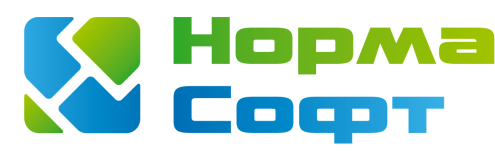 ИНН 5259120833, КПП 525901001, ОГРН  1155259005241Р\счет: 40702810601040025574  в ПАО "НБД-Банк" Г.НИЖНИЙ НОВГОРОДК\счет: 30101810400000000705, БИК 042202705тел. (831) 2-100-100, web: www.nrmsoft.ru   Email: info@ns52.ruНижний Новгород, ул. Куйбышева, д.57, п. П10тел. (831) 2-100-100, web: www.nrmsoft.ru   Email: info@ns52.ruНижний Новгород, ул. Куйбышева, д.57, п. П101.Полное наименованиеОбщество с ограниченной ответственностью                  «НормаСофт»2.Сокращённое наименованиеООО «НормаСофт»3.Дата, место и орган регистрации юридического лица08 декабря 2015 г., зарегистрирован Инспекцией Федеральной Налоговой Службы по Московскому району г. Н.Новгорода 4.ОГРН11552590052415.ИННКППОКВЭД525912083352590100151.43.22; 51.1; 51.4; 51.7.6.Р/с407028106010400255747.Наименование банкаПАО «НБД-банк»8.БИКК/с042202705301018104000000007059.Система налогообложенияУСН10.Юридический адресН.Новгород, ул. Куйбышева, д.57, п. П1011.Фактический адресН.Новгород, ул. Куйбышева, д.57, п. П1012.Телефон, факс, e-mail(831) 2-100-100, факс 412-92-03E-mail: info@ns52.ru13.Основной вид деятельностиОптовая торговля техническими носителями информации (с записями и без записей)14.Единоличный исполнительный орган, ФИО руководителяГенеральный директор – Западаев Андрей Иванович15.Действует на основании Устава